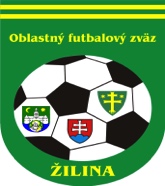 ÚRADNÁ SPRÁVA číslo 17 Sekretariát – ObFZ dňa 27.03.2020MIMORIADNA SPRÁVA:Vzhľadom na mimoriadnu situáciu nielen v Slovenskej republike, rozhodnutia regionálnych futbalových zväzov ( viď www.ssfz.sk )/ Výkonný výbor ObFZ Žilina rozhodol:1. Rušia sa všetky súťaže riadené ObFZ Žilina (dospelí, dorast,žiaci, prípravka) jarnej časti súťažného ročníka 2019/2020.2. Výsledky všetkých doteraz odohratých súťaží ročníka 2019/2020 sa anulujú.3. Z terajších súťaží pre nasledujúci ročník 2020//2021 nikto nepostúpi ani nezostúpi. To znamená, že každý účastník ma právo prihlásiť sa do súťaže, v ktorej pôsobil v ročníku 2019/2020.4. Kritéria pre zaradzovanie družstiev do súťaží pre ročník 2020/2021 v prípade, že niektoré družstvo nevyužije právo prihlásiť sa do súťaže, v ktorej pôsobí v tomto súťažnom ročníku, resp. sa prihlási do nižšej súťaže podľa Súťažného poriadku SFZ, budú zverejnené neskôr, najneskôr však pred termínom podania prihlášok na nový súťažný ročník.Výkonný výbor ObFZ ŽilinaIng. Igor Krško  v.r.                                              Milan Matejčík  v.r.   predseda ObFZ	sekretár ObFZ